¿Qué hicisteis ayer?Im TEAMS chat oder in einem online-Dokument (framapad/googledocs etc.) schreiben alle Schüler/innen, was sie gestern gemacht haben. Bitte auf die Verwendung des indefinidos hinweisen.Kristina:	Monté a caballo.Jana:		Cociné pizza.Anika:		Hablé por teléfono durante una hora con mi prima.Natascha:	Hice footing.Elisa:		Tomé el sol en la terraza.Jakob:		…etc.Y ahora queremos saber ¿Qué hizo Eva ayer? Tarea: Ve el vídeo y describe con el mayor detalle posible qué hizo Eva ayer. 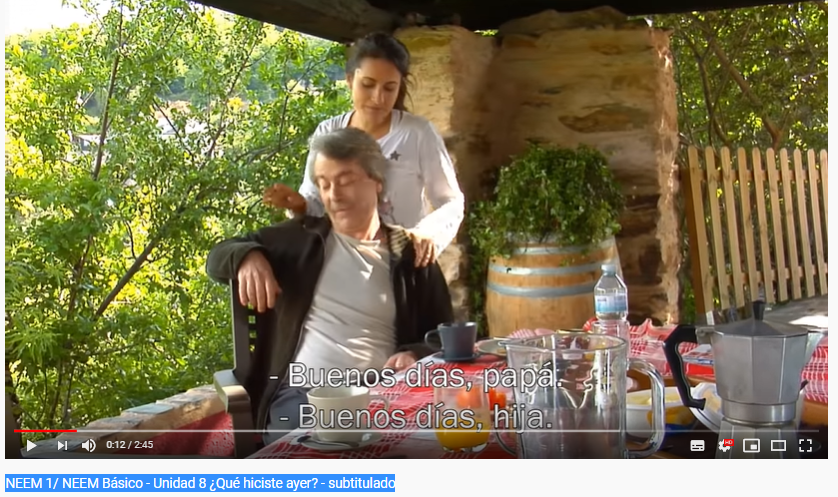 https://www.youtube.com/watch?v=JJPIRRwvENo Eva salió con sus amigos. 